Weekend w Krakowie? Tylko z Ascot Premium!Wiosna jest fantastycznym czasem do odwiedzenia Krakowa. Zwłaszcza kiedy w grę wchodzi tak fantastyczna oferta jak ta od Ascot Premium. Sprawdź ją już teraz i spędź weekend w Krakowie!Weekend w Krakowie? Świetny pomysł!Kraków jest fantastycznym miejscem turystycznym. Znajdziesz tutaj zarówno nowoczesne elementy, a także tradycyjne i pamiętające setki lat wstecz zabytki. Nic dziwnego, więc że od lat jest jednym z najczęściej odwiedzanych przez turystów miast w Polsce. Może to jest twoja okazja, żeby spędzić świetny weekend w Krakowie?Dlaczego warto spędzić weekend w Krakowie?To, że Kraków jest pięknym miastem, powszechnie wiadomo od dawna. Znajdziecie tutaj mnóstwo przepięknych zabytków, historycznych miejsc oraz atrakcji do obejrzenia. Jest tego tak dużo, że nie możliwości na obejrzenie wszystkiego w jeden dzień. Ilość różnego rodzaju zabytków, muzeów, miejsc wartych uwagi czy nawet restauracji w ramach zwiedzenia kulinarnego jest olbrzymia i warto jest zaplanować sobie na to wszystko trochę więcej czasu. Dlatego będziecie potrzebować noclegu, w którym odpoczniecie po całym dniu (albo i nocy) wrażeń oraz wyśpicie się w komfortowych warunkach. Tutaj z pomocą przychodzi Ascot Premium, ze świetną wiosenną okazją. Weekend w Krakowie jeszcze nigdy nie był tak blisko!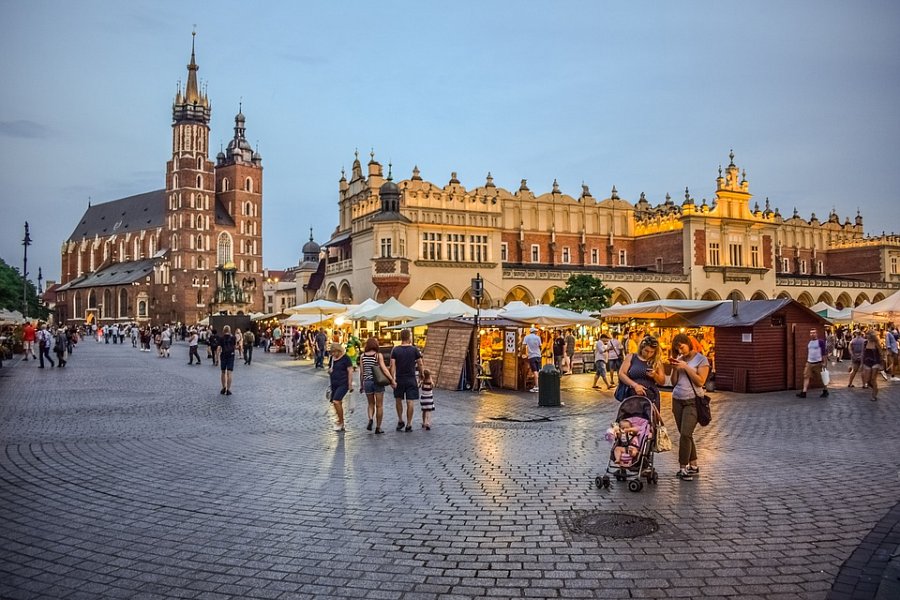 Dlaczego warto skorzystać z promocji Ascot Premium?Warto przyjechać do Krakowa naładować swoje baterie, jednak najlepiej to zrobić w komfortowych warunkach! Dlatego skorzystaj z rodzinnego wypoczynku w Krakowie, ze specjalnymi cenami na przedłużony weekend albo początek tygodnia. Spędź rodzinny weekend w Krakowie, dzieci do lat 6 bez opłat! Ascot oferuje noclegi w pokojach typu Premium, bufety śniadaniowe, słodkie niespodzianki oraz to, że zwierzęta mogą nocować za darmo! Sprawdź sam na oficjalnej stronie i przekonaj się jak piękny jest Kraków!